论文申报表注1：a. QFD（质量功能展开）理论、方法；b. 六西格玛（DMAIC、DFSS）；c. 创新型/课题达成型QC小组；d. QFD与TRIZ、DOE、DFMEA、VE、LP等的结合；e. 其他。注2：a. 立意明确，针对性强，论据充分，文字精炼；字数不限，但一般不超过3000字；b. 论文内容应包括标题、作者姓名、单位、联系方式、内容摘要、关键词、正文、参考文献等。c. 入选论文将印入大会论文案例集；d. 申报的论文另附件；e. 请将此表电子版及论文于7月15日前发送至邮箱 AsiaQFDAssociation@126.com，发表论文PPT于7月31日前发送。注3：a. 论文要求及提交格式：详见如下模板（字体字号及格式均已设置好，需提交word格式、不接受WPS格式）b. 发表PPT的屏幕比例为16：9中文论文题目（英文论文题目）成员1 ，成员2 ，成员3，成员4 ，成员5单位名称，邮箱通讯地址论文摘要：本论文……关键词：关键词1；关键词2；正文要求：论文正文为宋体、五号字体， 每段的首行缩进为两个汉字字符；两端对齐，正文1.5倍行距文中标题要求：一级标题宋体四号加粗，左对齐，段前段后0.5行；二级标题宋体小四号字体加粗，左对齐，段前段后0.5行；三级标题宋体五号加粗，左对齐，所有标题空一格后写标题名。图表要求：图表题为宋体五号加粗，居中，表题置于表上方，表标题栏宋体五号加粗，其余为宋体五号，图题置于图形下方，图表按照正文中出现的先后顺序来一次编号。参考文献编排格式：引用文献采用顺序编码制，著录顺序按在文中所引用文献出现的先后顺序连续编号，“参考文献”四字，五号宋体加粗。具体如下所示：标题名正文标题名正文1.1.1标题名正文表1 表格名称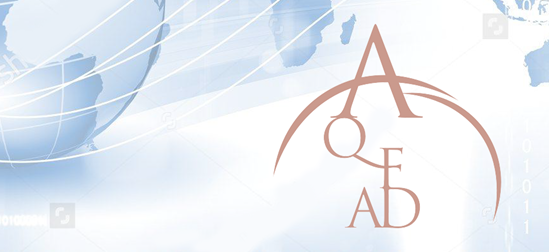 图1 作图名称参考文献：马乐鸣.层次分析法在航空产品设计质量管理中的应用[J].航空标准化与质量,2009(6):4-9.李明,刘鹏飞,胡剑.基于设计FMEA 的舰船设计质量控制技术研究[J]. 舰船电子工程. 2011, 31(6):156-160.V. Hubka. Design for quality and design methodology[J]. Journal of Engineering Design，1992.(3):5-15.论文要求在3000字以内，论文题目必须备注英文名称。申报论文类别（注1）□ 质量功能展开方向            □ 质量创新方向□ 质量改进方向                □ 其它□ 质量功能展开方向            □ 质量创新方向□ 质量改进方向                □ 其它□ 质量功能展开方向            □ 质量创新方向□ 质量改进方向                □ 其它□ 质量功能展开方向            □ 质量创新方向□ 质量改进方向                □ 其它医院/组织基本信息医院/组织基本信息医院/组织基本信息医院/组织基本信息医院/组织基本信息单位名称单位类型□国企  □民企  □中外合资  □外商独资  □高校及研究机构  □医疗机构     □其他□国企  □民企  □中外合资  □外商独资  □高校及研究机构  □医疗机构     □其他□国企  □民企  □中外合资  □外商独资  □高校及研究机构  □医疗机构     □其他□国企  □民企  □中外合资  □外商独资  □高校及研究机构  □医疗机构     □其他联系人联系人部门职务手机手机邮箱论文基本信息论文基本信息论文基本信息论文基本信息论文基本信息论文选题论文选题论文作者论文作者5人以内（请严格按论文作者主次顺序署名排列，一经提交，不予变更）5人以内（请严格按论文作者主次顺序署名排列，一经提交，不予变更）5人以内（请严格按论文作者主次顺序署名排列，一经提交，不予变更）论文 （3000字以内）论文 （3000字以内）（论文选题要求见注1、论文相关要求见注2、论文提交格式要求见注3）申报的论文另附件（论文选题要求见注1、论文相关要求见注2、论文提交格式要求见注3）申报的论文另附件（论文选题要求见注1、论文相关要求见注2、论文提交格式要求见注3）申报的论文另附件项目1项目2项目3项目4项目5项目6